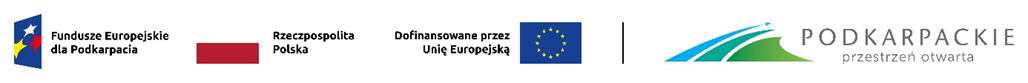 Opis zmian Szczegółowego Opisu Priorytetów Programu Fundusze Europejskie dla Podkarpacia 2021-2027 (SZOP FEP 2021-2027)Do dokumentu (w porównaniu do wersji SZOP.FEPK.006 przyjętej przez Zarząd Województwa Podkarpackiego w Rzeszowie w dniu 11 grudnia 2023 r.) wprowadzono nowe opisy lub modyfikacje / aktualizacje w zakresie następujących obszarów:w zakresie EFRRPriorytet 1 Konkurencyjna i cyfrowa gospodarka w zakresie:Działania 1.2 Cyfryzacja:dodanie kategorii interwencji 019 Usługi i aplikacje w zakresie e-zdrowia (w tym e-opieka, internet rzeczy w zakresie aktywności fizycznej i nowoczesnych technologii w służbie osobom starszym),zwiększenie alokacji UE o 6 mln euro - zgodnie z kwotą zaplanowaną na Działanie 1.2 w ramach FEP 2021-2027,zwiększenie alokacji ogółem wynikające ze zwiększenia alokacji UE,Działania 1.5 Regionalne Inteligentne Specjalizacje, typ projektu:Wzmacnianie regionalnego systemu innowacji w ramach PPO - aktualizacja grupy docelowej o: instytucje i przedsiębiorstwa korzystające z rezultatów projektu oraz ich pracownicy, inne osoby i podmioty korzystające z rezultatów projektu, przedsiębiorstwa,Załącznika 1. Alokacja programu FEP 2021-2027 w podziale na działania, wsparcie UE i wkład krajowy (w EUR)aktualizacja wynikająca ze zmian SZOP, tj. zwiększenia alokacji o 6 mln euro w ramach Działania 1.2 Cyfryzacja.Priorytet 2 Energia i środowisko: w zakresie dodania nowych działań:Działania 2.1 Poprawa jakości powietrza - dotacja, typy projektów:Poprawa efektywności energetycznej budynków użyteczności publicznej,Poprawa efektywności energetycznej wielorodzinnych budynków mieszkalnych,Wsparcie Gmin przy realizacji Programu STOP SMOG lub innych programów ograniczenia niskiej emisji (w tym programów własnych gmin).Działania 2.7 Gospodarka o obiegu zamkniętym, typy projektów:Systemy selektywnego zbierania odpadów komunalnych uwzględniające rozwiązania dotyczące zapobiegania powstawaniu odpadów lub ponownego użycia, recyklingu, w tym PSZOK,Edukacja w zakresie gospodarki o obiegu zamkniętym (jako element szerszego projektu).Działania 2.8 Ochrona przyrody i różnorodności biologicznej, typy projektów: Ochrona obszarów cennych przyrodniczo poprzez realizację niestandardowych rozwiązań w zakresie oczyszczania ścieków (budowa lokalnych systemów odprowadzania i oczyszczania ścieków, w tym budowa przydomowych oczyszczalni ścieków),Opracowanie i aktualizacja dokumentów strategicznych, planistycznych i waloryzujących dla obszarów chronionych.Działania 2.5 Adaptacja do zmian klimatuzaktualizowano zapisy w polu „Wielkość podmiotu (w przypadku przedsiębiorstw)”.Działania 2.6 Zrównoważona gospodarka wodno-ściekowazaktualizowano zapisy w polu „Wielkość podmiotu (w przypadku przedsiębiorstw)”.Priorytet 3 Mobilność miejska - aktualizacja w zakresie:Działania 3.1 Zrównoważona mobilność miejska – ZITzaktualizowano zapisy w polach „Pomoc publiczna – unijna podstawa prawna”,  „Pomoc publiczna – krajowa podstawa prawna” oraz „Wielkość podmiotu (w przypadku przedsiębiorstw)”,dodano wskaźnik produktu WLWK-PLRO280 - Liczba przygotowanych i przyjętych planów zrównoważonej mobilności miejskiej (SUMP) oraz wskaźniki specyficzne dla programu: wskaźnik produktu PROG-FEPP14 - Liczba wspartych przystanków i dworców autobusowych oraz wskaźnik rezultatu PROG-FEPR09 - Roczna liczba użytkowników infrastruktury na potrzeby pieszych.Priorytet 4 Mobilność i łączność w zakresie:Działania 4.2 Tabor kolejowyzaktualizowano zapisy w polu „Pomoc publiczna – unijna podstawa prawna”,Działania 4.3 Zrównoważony transport pozamiejski – dodanie opisu nowego działania.Priorytet 5 Przyjazna przestrzeń społeczna w zakresie dodania nowego działania:Działania 5.2 Włączenie społeczne, typy projektów:typ I (projekty w obszarze infrastruktury mieszkań wspomaganych i treningowych)typ II (projekty w obszarze infrastruktury podmiotów reintegracji społecznej i zawodowej)typ III (projekty w obszarze infrastruktury pieczy zastępczej)typ IV (projekty w obszarze infrastruktury wsparcia rodziny)typ V  (projekty w obszarze infrastruktury wsparcia seniorów).w zakresie EFS+Priorytet 7 Kapitał ludzki gotowy do zmian w zakresie:Działania 7.8  Wsparcie procesów adaptacyjnych i modernizacyjnych pracowników oraz przedsiębiorcówdodanie nowych typów projektów 1 i 5, i odpowiednich zapisów z nich wynikających, tj. w limitach i pomocy publicznej,zaktualizowano zapisy w polu „Pomoc publiczna – unijna podstawa prawna” oraz w polu „Wielkość podmiotu (w przypadku przedsiębiorstw)”,Działania 7.9   Rozwój kwalifikacji i kompetencji kadr aktualizacja (usunięcie) wskaźnika: WLWK-PLDCO05 - Liczba pracowników dużych przedsiębiorstw objętych usługą rozwojową,zaktualizowano zapisy w polu „Pomoc publiczna – unijna podstawa prawna” oraz w polu „Wielkość podmiotu (w przypadku przedsiębiorstw)”,Działania 7.10, 7.11, 7.12, 7.13, 7.14 zaktualizowano zapisy w polu „Wielkość podmiotu (w przypadku przedsiębiorstw)”,Działania 7.15 Aktywna integracja dodanie nowych typów projektów nr 3-4 i odpowiednich zapisów z nich wynikających, tj. w limitach, beneficjentach, grupach docelowych, słowach kluczowych,zaktualizowano zapisy w polu „Pomoc publiczna – unijna podstawa prawna”,Działania 7.16 Ekonomia społeczna zaktualizowano zapisy w polu „Pomoc publiczna – unijna podstawa prawna”,Działania 7.18 Usługi społeczne i zdrowotne świadczone w społeczności lokalnejdodanie nowych typów projektów w zakresie usług społecznych nr 4-8 i odpowiednich zapisów z nich wynikających, tj. w limitach, grupach docelowych, wskaźnikach, aktualizacja zapisów wynikająca z nowelizacji Wytycznych dotyczących realizacji projektów z udziałem środków Europejskiego Funduszu Społecznego Plus w regionalnych programach na lata 2021-2027,zaktualizowano zapisy w polu „Pomoc publiczna – unijna podstawa prawna”, zmiany o charakterze redakcyjnym,Działania 7.19 Integracja społeczna dodanie nowych typów projektów nr 8-12 i odpowiednich zapisów z nich wynikających, tj. w limitach, grupach docelowych, wskaźnikach, zaktualizowano zapisy w polu „Pomoc publiczna – unijna podstawa prawna”.Priorytet 8 Rozwój lokalny kierowany przez społeczność w zakresie: Działania 8.1 Rozwój zdolności uczniów poza edukacją formalnązmiany o charakterze doprecyzowującym grupę docelową w części limity i ograniczenia (pkt. 10 i 11),zmiana sposobu wyboru projektów z konkurencyjny na niekonkurencyjny,Działania 8.3 Wsparcie jakości edukacjizmiany o charakterze doprecyzowującym grupę docelową w części limity i ograniczenia (pkt. 12),zmiana sposobu wyboru projektów z konkurencyjny na niekonkurencyjny,Działania 8.4 Wsparcie osób dorosłych w zdobywaniu kompetencjizmiany o charakterze redakcyjnym w części limity i ograniczenia (poprawiono numerację),zmiana sposobu wyboru projektów z konkurencyjny na niekonkurencyjny,Działania 8.5 Usługi społeczne świadczone w społeczności lokalnejaktualizacja zapisów wynikająca z nowelizacji Wytycznych dotyczących realizacji projektów z udziałem środków Europejskiego Funduszu Społecznego Plus w regionalnych programach na lata 2021-2027 przede wszystkim w zakresie regulacji dot. mieszkalnictwa wspomaganego,usunięcie zapisu z części Limity i ograniczenia „Każdy grant realizuje min. 2 typy działań w tym wsparcie skierowane do osób potrzebujących pomocy w codziennym funkcjonowaniu oraz osób z niepełnosprawnościami poprzez zwiększenie dostępu do usług społecznych świadczonych w społeczności lokalnej.”, w związku z dostosowaniem treści SZOP do zatwierdzonych Kryteriów wyboru projektów w dniu 13 grudnia 2023 r.,zmiany o charakterze doprecyzowującym grupę docelową w części limity i ograniczenia (pkt. 12 i 18),zmiana sposobu wyboru projektów z konkurencyjny na niekonkurencyjny,Działania 8.6 Integracja społecznazmiany o charakterze doprecyzowującym grupę docelową w części limity i ograniczenia (pkt. 11),zmiana sposobu wyboru projektów z konkurencyjny na niekonkurencyjny.Dokument Szczegółowego Opisu Priorytetów Programu Fundusze Europejskie dla Podkarpacia 2021-2027 – wersja SZOP.FEPK.007 obowiązuje od dnia 26 marca 
2024 r.Rzeszów, 26.03.2023 r. 